MOÇÃO Nº 429/2019Manifesta apelo aos Excelentíssimos Senhores Denis Eduardo Andia, Romulo Gobbi e Hamilton Cavichioli, Prefeito Municipal, Secretario Municipal de Segurança e Trânsito e Secretario Municipal de Obras e Serviços, quanto a melhorias na pavimentação das ruas do Distrito Industrial I.Senhor Presidente,Senhores Vereadores, CONSIDERANDO a situação das ruas do Distrito Industrial I, que no estado em que se encontram, virou caso de saúde pública.CONSIDERANDO o número elevado de pessoas que fazem uso das ruas do Distrito Industrial I, se expondo a riscos diariamente, centenas de trabalhadores, fazendo uso da pavimentação com motos, carros e a maioria com bicicletas.CONSIDERANDO que faz anos que as ruas do Distrito Industrial I não recebem melhorias e com as chuvas constantes, a camada asfáltica vem se deteriorando ainda mais. CONSIDERANDO que devido à situação atual das ruas do Distrito Industrial I, acidentes estão prestes a acontecer e prevenir é a melhor solução.Ante o exposto e nos termos do Capítulo IV do Título V do Regimento Interno desta Casa de Leis, a CÂMARA MUNICIPAL DE SANTA BÁRBARA D’OESTE, ESTADO DE SÃO PAULO, apela aos Excelentíssimos Senhores Denis Eduardo Andia, Romulo Gobbi e Hamilton Cavichioli, Prefeito Municipal, Secretario Municipal de Segurança e Trânsito e Secretario Municipal de Obras e Serviços, quanto a melhorias na Pavimentação das Ruas do Distrito Industrial I.Plenário “Dr. Tancredo Neves”, em 31 de maio de 2.019.Gustavo Bagnoli                                                      -vereador-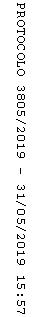 